Your recent request for information is replicated below, together with our response.Please accept our apologies for the delay in responding. We have received a significant volume of requests recently and that has, unfortunately, impacted on our ability to meet the statutory timescales in some cases.Please send me the paper from Police Scotland that was provided to the Crown Office and Procurator Fiscal Service in June 2022 as part of Glasgow Health and Social Care Partnership's proposal for a safe consumption facility in the city.I can advise you that Police Service of Scotland does not hold any of the information requested by you. In terms of section 17 of the Act, this letter represents a formal notice that information is not held. By way of explanation, a check of the relevant correspondence archive has revealed no trace of any material relevant to your request i.e. no paper was shared by Police Scotland to the Crown Office and Procurator Fiscal Service in June 2022. If you require any further assistance please contact us quoting the reference above.You can request a review of this response within the next 40 working days by email or by letter (Information Management - FOI, Police Scotland, Clyde Gateway, 2 French Street, Dalmarnock, G40 4EH).  Requests must include the reason for your dissatisfaction.If you remain dissatisfied following our review response, you can appeal to the Office of the Scottish Information Commissioner (OSIC) within 6 months - online, by email or by letter (OSIC, Kinburn Castle, Doubledykes Road, St Andrews, KY16 9DS).Following an OSIC appeal, you can appeal to the Court of Session on a point of law only. This response will be added to our Disclosure Log in seven days' time.Every effort has been taken to ensure our response is as accessible as possible. If you require this response to be provided in an alternative format, please let us know.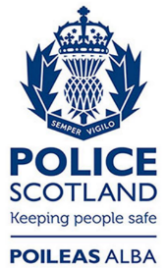 Freedom of Information ResponseOur reference:  FOI 23-2207Responded to:  xx October 2023